 JAYKEE B. BASCUÑA, RMT MLS (ASCPi)						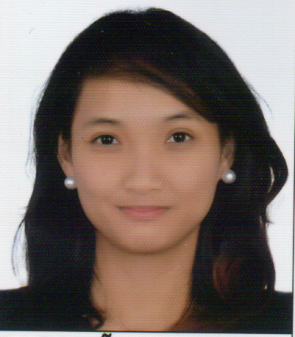 Address			:	Najda Street, Al Rafidian Building, Abu DhabiUnited Arab EmiratesMobile Number		:	0544328703E-mail			:	jaykeebascuna@gmail.comBirthdate		:	15 November 1992DATA FLOW DETAILSDF Barcode		:	H005-1710-086201Reference number	:	AGT123491Licensing application	:	AGT127132PROFESSIONAL LICENSE(S) AND CERTIFICATIONRepublic of the PhilippinesProfessional Regulation CommissionMedical TechnologistsLicense no. 0062996Valid until: 11/15/2020ASCP BOARD OF CERTIFICATIONINTERNATIONAL MEDICAL LABORATORY SCIENTISTCert no.7047Valid until: 05/2020POSITION	Medical Laboratory TechnologistOBJECTIVE	To work in an organization where my work experience can be employ, to allow me to apply my skills and proficiency in the field of medical laboratory science and to become productive to the laboratory goals and objectives.PROFESSIONAL WORK EXPERIENCE	Perpetual Help Medical Center – Biñan(Formerly University of Perpetual Help – Dr. Jose G Tamayo Medical Center)National Highway Sto. Nino, City of Biñan, Laguna, PHStaff Medical Technologist/ Immunology & Serology Section HeadAugust 5, 2014 to January 15, 2018Perpetual Help Medical Center – Biñan is a 250-bed capacity training hospital which houses a tertiary clinical laboratory capable of a wide range of tests from routine microscopic and hematological examination to state-of-the art chemistry, bacteriological and serological tests, housing high-tech automated laboratory analyzers utilizing test principles like chemiluminescence, enzyme immunoassay and high performance liquid chromatography among others.Job Description:Performs routine calibration, equipment maintenance and running of control samples to ensure the quality of the test results received.Run clinical laboratory tests on different samples (blood, urine, exudates, transudates, and other body fluids) as requested by a medical doctor.Tasked to proficiently collect blood from patients and perform skilled phlebotomy.Supervise and teach medical technology interns on the technical aspects of clinical laboratory science and its applications.Recruit and screen donors through donor assessment and interview.As the Immunology and Serology section head, makes consumption and stock inventory reports, Performs calibration and control of each assays, Perform daily, weekly and monthly preventive maintenance.Test collected blood units serologically for transfusion-transmitted infections.EDUCATIONAL BACKGROUNDBaccalaureate					Bachelor of Science in Medical Technology						University of Perpetual Help - Dr. Jose G. Tamayo Medical University						Sto. Niño, City of Biñan, Laguna						Academic Year: 2009-2013Secondary Education				University of Perpetual Help Biñan						Biñan, Laguna						Academic Year:2005-2009Primary Education				Holy Infant Jesus of Prague Catholic School						St. Francis VII San. Antonio Biñan Laguna						Academic Year:2000-2005CLINICAL LABORATORY SKILLSSerologyPerforms serologic testing for HIV, hepatitis, syphilis/RPR, tumor markers, and thyroid panel test using chemiluminescence approach.Performs rapid testing for dengue N1/antibody test, typhoid antibody test, H.pylori screening. Performs ANA/SLE,CRP,ASO titer using Latex agglutination test.Performs calibration and control for each assay.Performs preventive maintenance and perform stock inventory level on supplies and consumables.Serology Analyzers Handled:Abbott ARCHITECT i1000 SR Automated AnalyzerBlood BankingPerforms ABO/Rh Typing (Gel/ Column Method, Forward and Reverse Typing).Performs blood compatibility testing (major/ minor cross matching) – three-phase manual method and gel/column method.Performs blood donor selection, screening and blood collection.Performs Direct and Indirect Antiglobulin Test.Conducts mobile blood donation programs in cooperation with organizations for the ensuring of blood availability for use of our patients and nearby hospitals.Performs blood component procedure – light and hard spin, and subsequent separation of components to satellite bags.Blood Bank Machines handled:Grifols DG Gel CoombsGrifols DG Gel CTGrifols DG Gel ABO/RhDG Therm / DG SpinPanasonic VIP+ Ultra Low FreezerThermo Scientific Cryofuge 6000iPhlebotomyUses vacutainer blood collection systems and syringes in blood collection.Performs phlebotomy on senile, adult, pediatric and neonates.Performs phlebotomy using blood bags.HematologyPerforms hematological test such as:Complete blood count, platelet count, erythrocyte sedimentation rate, bleeding/clotting time, prothrombin time, activated partial thromboplastin time, and clot retraction.Do peripheral smear preparation.Routine examination for body fluids.Hematological Machines Handled:Abbott Cell-Dyne RUBYCl AnalyzerSYSMEX XN550ChemistryPerforms blood chemistry workups and performs laboratory testing on specimens other than blood (example: urine, transudates, etc.)Does reagent preparation and reconstitution, periodic maintenance, troubleshooting, routine calibration and daily quality control.Chemistry Analyzers handled:Horiba Pentra 400 Chemistry AnalyzerADAMS A1c Lite HA-8380v- HPLCHUBI-QUAN PRO- POCTVitros 350 Chemistry AnalyzerSYCOmed I-ChromaMedica Easylyte Na, K, Cl Analyzer (Easylyte Plus and expand)Arkray ADAMS A1c, HA-8180 – HPLCClinical MicroscopyPerforms routine urinalysis for physical, chemical and microscopic examination.Performs routine fecalysis for screening amoebic/ intestinal parasites or ova. Also performs fecal occult blood test.Performs semen analysis and analysis of other body fluids.Machines handled:Sysmex UF-500i Arkray Aution 11MicrobiologyPrepares and reads smears for gram staining, acid fast bacilli, KOH mount, India Ink among others.Collects specimen for microbiological work-up on patients adhering to aseptic collection techniques to prevent contamination.Performs aerobic culture from specimen such as sputum, pleural fluid, wound discharge, urine, tracheal aspirate, blood, throat swab, stool and other biological specimens.Performs room cultureIsolates and identifies bacteria from cultured specimen through biochemical tests (manual and BBL crystal ID system) and performs susceptibility testing and colony count.TRAININGS AND SEMINARS ATTENDEDSIX SIGMA: ELEVATING QUALITY IN THE CLINICAL LABORATORYEMPOWERING MEDICAL TECHNOLOGIST TOWARDS GLOBAL ADVANCEMENTBIOSAFETY, BIOSECURITY AND INTRODUCTION TO BIORISK MANAGEMENT/ KEY TRENDS IN MEDICAL TECHNOLOGY AND THE LAWS GOVERNING THE PROFESSION/ CHOOSING THE RIGHT PERSONAL PROTECTIVE EQUIPMENT FOR LABORATORY PROFESIONALS: A SCENARIO- BUILDING APPROACHBASIC TROUBLESHOOTING OF FULLY AUTOMATED CHEMISTRY ANALYZER PENTRA 400 (2015)BLOOD BANKING PROCEDURESBASIC TROUBLESHOOTING OF PENTRA 400 (2016)OPTIMIZING EFFICIENCY AND RELIABILITY WITH CELL DYN HEMATOLOGYQUALITY MANAGEMENT SERVICESINTERNATIONAL PATIENT SAFETY GOALSUPDATES ON HIV AND BLOOD SAFETY; BLOOD DONOR SCREENING AND RETENTION; QUALITY CONTROL: DOING RIGHT THE FIRST TIMETRAINING TUTORIAL ON AUTOCLAVE LISA 40DHERAUS CRYOFUGE 6000I, THERMO SCIENTIFICFORENSIC CHEMISTRY AND URINE FLOW CYTOMETRYCLIMATE CHANGE PROBLEMS, SOLUTION AND DEVELOPMENTAL CAHLLENGEMETAMORPHOSIS “MT POTENTIALS IN HIGHER POWER OBJECTIVESDENGUE CAUSE, PREVENTION AND CONTROLWORKING SAFETY WITH BIOLOGICAL SAFETY CABINET END-USER TRAININGCHARACTER REFERENCESMs. Mary Joyce R. Antonio, RMT, MLS(ASCPi)Chief Medical TechnologistPerpetual Help Medical Center – Binan(Formerly University of Perpetual Help – Dr. Jose G. Tamayo Medical Center)Old National Highway, Sto. Nino, Biñan, Laguna, PH 4024(02) 779-5310 local 2018 or 2033/ +639989718167Mrs. Maria Gima Bucoy, RMTLaboratory Supervisor/Drug testing analystNew Sinai Medical Center – Sta. RosaNational Highway, Tagapo, Sta. Rosa, Laguna, PH 4026(02) 759 0634 local 117 / +639499960901Mr. Gabriel Villanueva, RMTChief Medical TechnologistDivine Mercy HospitalLot 9 & 10 Amante Subdivision, San. Pedro, Laguna, PH 4023808 3392 or 3393 local 103